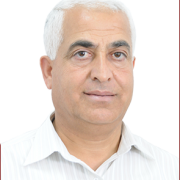 Curriculum VitaeFull name : Abdallah Moh’d Arman Home & Date of Birth : Halhul – Hebron, 10th March, 1963 Nationality: Palestininian (ID No. 938233061)Place of Employment : Hebron Name & Address of the Employer:                                        Palestine Polytechnic University ( PPU)                                         College of Engineering                                         Electrical Engineering Department                                         Hebron, P.O Box (198)                                         Palestine                                         Tel. (02) 2233050 (W) (02) 2259097 (H)Gender: Male Marital Status : Married Number of Children : 6E-mail : armana@ppu.edu Educational BackgroundDegree              University                    Major        Language      Year   1. Ph.D.           Ain Shams University Computer Science/IT     English              20112.M.Sc        Nottingham University      Modern Electronics     English            88-89       3-B.Sc.   of Science  Communication           English            81-85                       and Technology              and Electronics         Field of Study in Higher EducationTelecommunication and Electronics .Modern Electronics .Computer Science/Instructional TechnologyExperienceTeaching Assistant at The Electrical Engineering Department at  of Science & Technology (1985-1986) .Lecturer at the Department of  Electrical Engineering,  Palestine Polytechnic University  (PPU) from 1986 till now .Part-Time Lecturer at Some Local Universities.Working in a special program at  in designing a lot of Electronic Systems .Experience in using Computers, Microprocessors, and application software .Visiting Instructor to  ,  () for a Biomedical training program for 6 months (1994).Visiting Instructor to   In  (1996) .Attending many practical training programs In Electronics, Biomedical Technology and Communication, Information and Instructional Technology.Participation in   held in  and .   ActivitiesParticipation in the preparation and development of academic programs offered by The Electrical Engineering Department at (PPU).Conducting a lot of training programs in the fields of Electronics, Electrical Automation, Mobile Electricity, and Communication.Supervisor of Biomedical, Electrical, and Computer Engineering projects an PPU.Participation in authoring Technology school texts for the Miinistry of Education and Higher Education.5.  Participation in the workshops for Technology Education and Teachers training.6. Participation in the pilot study for Mechatronics Program using modular systemCourses TaughtDigital Logic and DesignCircuit AnalysisCommunication EngineeringMicroprocessors and Assembly LanguageIndustrial ElectronicsBiomedical InstrumentationSignals and Systems Analogue ElcectronicsPublicaitons1. Arman, A., “The Effect of e-learning Approach on Students’ Achievement in Biomedical Instrumentation Course at Palestine Polytechnic University,”Communications of the IBIMA. Volume 9, 2009 ISSN:1943-77653.2. Arman, A., “A suggested E-Learning Model Based on Moodle-LMS for Implementing a Course in Biomedical Engineering,” Asian Journal of Information Technology 7(10): 442-448,2008. ISSN: 1682-3915.3. Arman, A., “Students' Attitudes toward Problem Based Learning-Analog Electronic Course in the Electrical Engineering Programs in PPU Case Study,” Journal of e-Learning and Higher Education. Volume 2018.References: Available upon request 